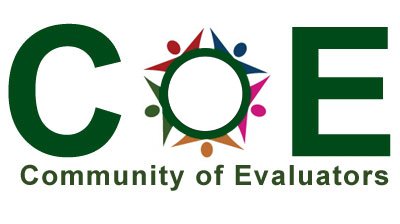 Ver: Oct 2016PLEASE RETURN THE COMPLETED APPLICATION FORM TO <communityofevaluators@gmail.com>MEMBERSHIP APPLICATION FORM (institutional)MEMBERSHIP APPLICATION FORM (institutional)MEMBERSHIP APPLICATION FORM (institutional)MEMBERSHIP APPLICATION FORM (institutional)Please tick (√) the boxes Please tick (√) the boxes Please tick (√) the boxes Please tick (√) the boxes Name of the Organization Legal Status: Date of Registration and Number: dd/mm/yyyy:Reg. Number:Country of Registration:Date of Registration and Number: dd/mm/yyyy:Reg. Number:Country of Registration:Date of Registration and Number: dd/mm/yyyy:Reg. Number:Country of Registration:Mailing Address:  No/Street:City:No/Street:City:No/Street:City:Mailing Address:  ZIP Code:ZIP Code:Country:Telephone (with country code)Fax (with country code)EmailWebContact Person and designation (all correspondence will be sent to this contact):Dr/Mr/Mrs/Miss:Designation:Telephone No:Email:Dr/Mr/Mrs/Miss:Designation:Telephone No:Email:Dr/Mr/Mrs/Miss:Designation:Telephone No:Email:Area of work of the Organization: Briefly describe (100 words) about organizational involvement in Monitoring and Evaluation, Impact Assessment, Development Research and other relevant areas and the period of involvement (years) Proposed byProposed bySeconded by:Seconded by:Name of the Member:Name of the Member:Name of the Member:Name of the Member:For Office Use:  Approved on:Applicant Informed on:Fee Received on:Membership No:Approved on:Applicant Informed on:Fee Received on:Membership No:Approved on:Applicant Informed on:Fee Received on:Membership No: